MINISTERIO DE JUSTICIA Y SEGURIDAD PÚBLICA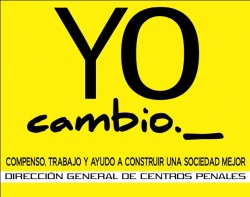 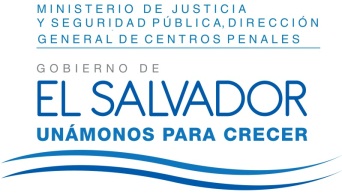 DIRECCIÓN GENERAL DE CENTROS PENALES UNIDAD DE ACCESO A LA INFORMACIÓN PÚBLICA7ª Avenida Norte y Pasaje N° 3 Urbanización Santa Adela Casa N° 1 Sn. Salv.   Tel. 2527-8700Vista la solicitud del señor XXXXXXXXXXXXXXXXXXXXXXXXXX con Documento Único de Identidad número XXXXXXXXXXXXXXXXXXXXXXXXXXXXXXX, quien solicita: I)¿Cuánto es el presupuesto para la Dirección General de Centros Penales 2009, 2010, 2011, 2012, 2013, 2014, 2015, 2016? II)¿Cuánto dinero destinan para alimentación, salud y ropa de los reclusos 2009, 2010, 2011, 2012, 2013, 2014, 2015, 2016? III) ¿Cuánto es el monto destinado para el pago de salarios de custodios 2009, 2010, 2011, 2012, 2013, 2014, 2015, 2016? IV) ¿Cuántos Centros Penales existen en El Salvador 2009, 2010, 2011, 2012, 2013, 2014, 2015, 2016? V) ¿De cuánto fue la población reclusa en cada una de las cárceles 2009, 2010, 2011, 2012, 2013, 2014, 2015, 2016? VI) ¿Cuántos de ellos son pandilleros y cuantos son reos comunes para los años 2009, 2010, 2011, 2012, 2013, 2014, 2015, 2016? VII) ¿Cómo están distribuidos los pandilleros en las cárceles (MS, 18, Maquina, Mao Mao, Mirada Locos) 2009, 2010, 2011, 2012, 2013, 2014, 2015, 2016? VIII) ¿Cuantos custodios han sido suspendidos por colaborar en redes de corrupción dentro de las cárceles 2009, 2010, 2011, 2012, 2013, 2014, 2015, 2016? IX) ¿Cuantos Custodios han sido asesinados 2009, 2010, 2011, 2012, 2013, 2014, 2015, 2016?  X) ¿Cuantos Custodios trabajan en el Sistema Penitenciarios?Con el fin de dar cumplimiento a lo solicitado, conforme a los Arts. 1, 2, 3 lit. “a”, “b”, “j” art. 4 lit. “a”, “b”, “c”, “d”, “e”, “f”, “g”  y art. 71 de la Ley de Acceso a la Información Pública, la suscrita RESUELVE Conceder el acceso a la información solicitada, recibida en esta Unidad por la Unidad generadora correspondiente, art. 69 LAIP: Referente a ítem I.En referencia al ítem IISe detalla en cuadro el gasto realizado en los servicios de alimentación y salud; brindando a las personas privadas de libertad del Sistema Penitenciario durante el periodo señalado; en lo que corresponde al gasto en ropa de los reclusos, no es posible identificar el monto de lo gastado; debido a que los registros en el Sistema Financiero no permiten separar los gastos por bien adquirido. En tal sentido el objeto especifico de gasto 54104 productos textiles y vestuarios; en el cual se clasifican los gastos de uniformes de privados de libertad; agrupado con otros gastos realizados para la adquisición en botas y uniformes del personal de seguridad; uniformes de personal operativo; sabanas; toallas, entre otros bienes manufacturados.Se le hace del conocimiento que en referencia al ítem III sobre ¿Cuánto es el monto destinado para el pago de salarios de custodios 2009, 2010, 2011, 2012, 2013, 2014, 2015, 2016?  puede  ser descargada en el Portal de Gobierno Abierto de la institución o desde el enlace :http://publica.gobiernoabierto.gob.sv/institutions/direccion-general-de-centros-penales/information_standards/presupuesto-actualReferente a ítem IVEn referencia a ítem V se anexa cuadro.En referencia a ítem VI En referencia a ítem VII se anexa cuadro.En referencia a ítem VIIIEn relación a los años 2009  al 2014, no se cuenta con dicho dato, ya que es a partir de la reforma establecida en decreto N°74 publicado en el diario oficial en fecha 17 de agosto de 2015, que se inició el procedimiento de suspensión sin goce de sueldo.En referencia al ítem IX En referencia al ítem XLos empleados públicos que trabajan para el sistema penitenciario son 1,861; aclarando por motivos de seguridad se proporcionan datos generales que incluyen empleados administrativos y de seguridad.No omito mencionarle que las estadísticas proporcionadas, son cambiantes constantemente según Resoluciones Judiciales que los diferentes Juzgados y Tribunales del país notifican a fin de ejecutar en estricto cumplimiento.Queda expedito el derecho del solicitante de proceder conforme a lo establecido en el art. 82 de la Ley de Acceso a la Información Pública.San Salvador, a las nueve horas con veinticinco minutos del día cuatro de abril de dos mil dieciséisLicda. Marlene Janeth Cardona AndradeOficial de Información Ref. Solicitud UAIP/OIR/067/2016	MJC/fagcAsignación presupuestaria de los años 2009 al 2016Asignación presupuestaria de los años 2009 al 20162009$50085,019.72 2010$40073,618.00 2011$41054,198.00 2012$42074,111.00 2013$49811,809.00 2014$61469,902.00 2015$77523,714.00 2016$76773,260.00 Total$438865,631.72 Alimentación de privados de libertadAlimentación de privados de libertadsalud( medicamentos y material médico quirúrgico)Total2009$18027,199.86 201,468.85$18228,668.71 2010$16842,658.16 206,653.41$17049,311.57 2011$18834,855.83 221,840.95$19056,696.78 2012$20588,330.78 186,000.18$20774,330.96 2013$23672,044.00 199,467.39$23871,511.39 2014$18518,576.39 198,425.60$18717,001.99 2015$31458,074.41 192,516.15$31650,590.56 2016$23124,250.00 126,553.78$23250,803.78 Total$171065,989.43 1532,926.31$172598,915.74 Cantidad de Centros Penales creados por añoCantidad de Centros Penales creados por añoAñoCantidad200922201022201122201222201322201422201524201624Años20092010201120122013201420152016Comunes1454615667156081630615801158431645617795pandilleros75551209798521072711051124961375415509Total2210127764254602703326852283393021033304Añocantidad de agentes suspendidos201527201618total45Personal de Seguridad AsesinadosPersonal de Seguridad AsesinadosAñoCantidad2009220102201152012320130201432015620161; a la fechaTotal22